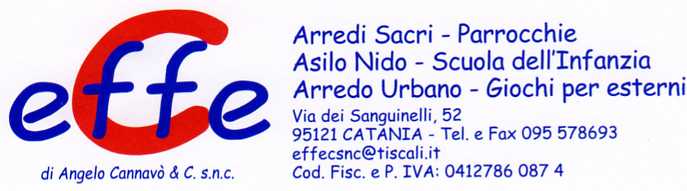 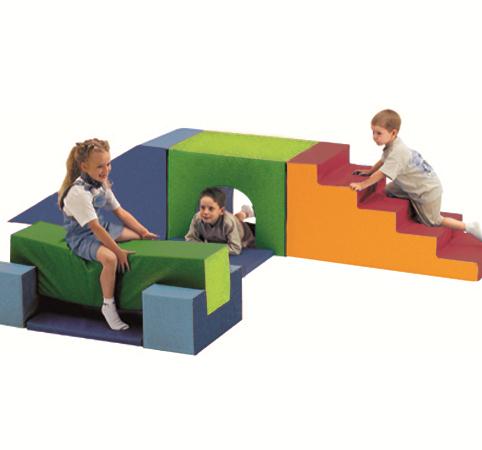 Descrizione:Gioco componibile completo realizzato con morbidi,composto da vari elementi: una scaletta, uno scivolo,un cubo a ponte, un parallelepipedo con supporti econ materassino sottostante, il tutto in rivestimentoPVC classe 1 resistente al fuoco, senza ftalati, adattoquindi anche a bambini con età inferiore ai 3 anni,interno 100% gommapiuma densità 21kg/mc.Il componibile è dotato di base in PVC antiscivolo esenza cerniere a vista per non ferire i bambini.Facilmente lavabile con acqua e sapone senza ausiliodi detergenti.I pezzi sono uniti fra loro tramite velcro.Dimensioni:Ingombro 320x240x60h cmAbbinamenti colori disponibili:A) Verde chiaro, verde scuroB) Arancio, amarantoC) Azzurro, blu scuroDa verificarsi in base alle disponibilità di magazzinoCategoria: Percorsi morbidiCodice: BM36007